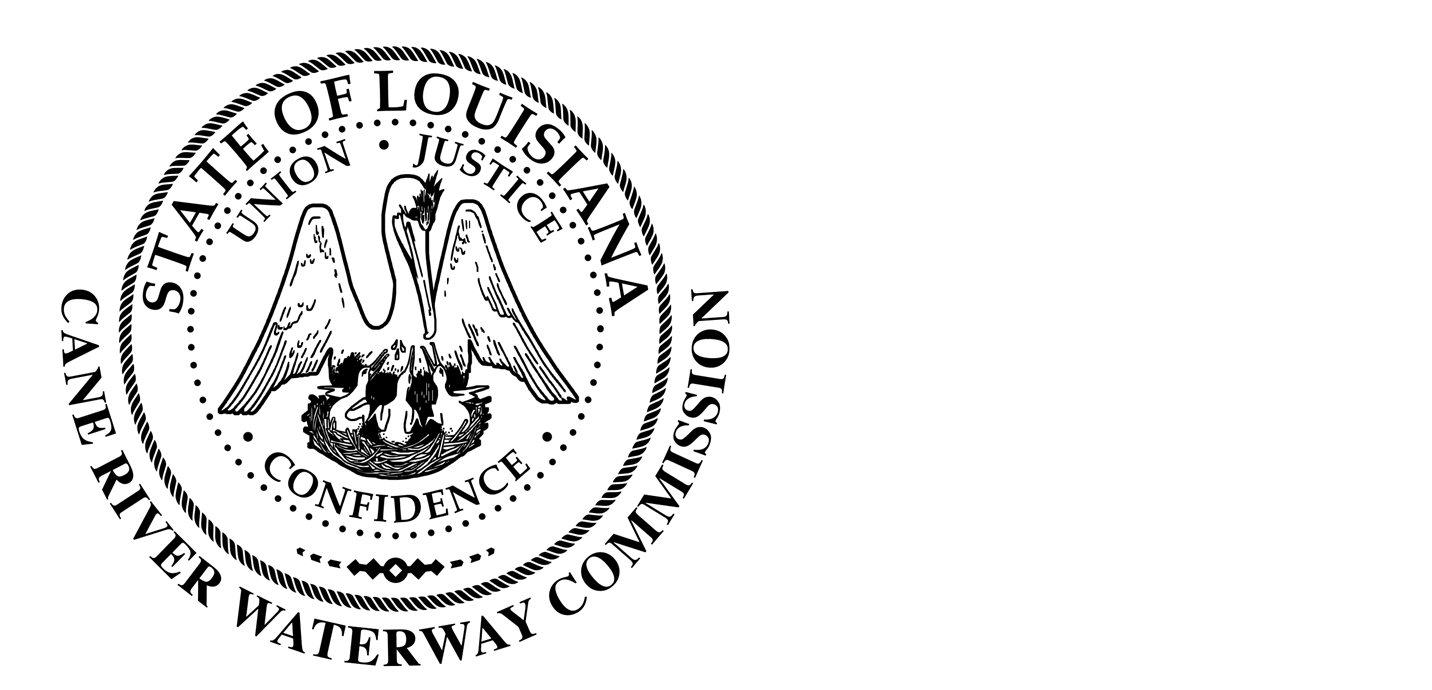 Cane River Waterway CommissionMinutesJune 21, 2022	There was a public hearing of the Cane River Waterway Commission on June 21, 2022 at 6:00 pm located at 244 Cedar Bend, Natchez, Louisiana.	The hearing was called to order and roll was called with the following members being present: Mr. Rhodes, Mr. Methvin, Mr. Paige, Mrs. Banks and Mr. Wiggins.	Also present was Director of Operations Jason Adcock and Attorney(s) Chris Guilett and Tommy Murchison.	The minutes of the regular meeting on May 17, 2022, were presented. The Chairman opened the floor to public comments and after discussion the Chairman closed the floor to discussion. Upon motion by Mr. Wiggins seconded by Mr. Paige and unanimous vote by Mr. Rhodes, Mrs. Banks, Mr. Paige, Mr. Methvin and Mr. Wiggins, the Commission approved the minutes of the May 17, 2022, meeting as written.	Mr. Adcock presented the Commission with the financial report from May 15-June 15, 2022. The Chairman opened the floor to public comment and after discussion the Chairman closed the floor to discussion. Upon motion by Mr. Paige, seconded by Mrs. Banks and unanimous vote by Mr. Rhodes, Mr. Paige, Mr. Methvin, Mr. Wiggins and Mrs. Banks the Commission approved the financial report.	Mr. Adcock presented the Commission with the Terminator Pest and Pond Management as a professional service to maintain the vegetation control on Cane River. The Chairman opened the floor to public comment and after discussion the Chairman closed the floor to discussion. Upon motion by Mr. Methvin, seconded by Mr. Wiggins and unanimous vote by Mr. Rhodes, Mr. Paige, Mr. Methvin, Mr. Wiggins and Mrs. Banks the Commission authorized Mr. Adcock to hire Terminator Pest and Pond Management for vegetation control on the river.	Upon motion of Mr. Paige, seconded by Mr. Wiggins and unanimous vote by Mr. Rhodes, Mr. Methvin, Mrs. Banks, Mr. Wiggins and Mr. Paige the Commission went into executive session.	At 7:06pm the Commission came out of executive session.	Upon motion by Mr. Paige, seconded by Mr. Methvin and unanimous vote by Mr. Rhodes, Mr. Paige, Mr. Methvin, Mr. Wiggins and Mrs. Banks the Commission votes to bring Henry Schular on as lead engineer for Pump Station rehabilitation project.	Upon motion by Mr. Paige, seconded by Mr. Wiggins and unanimous vote by Mr. Rhodes, Mr. Paige, Mr. Methvin, Mr. Wiggins and Mrs. Banks the Commission votes to transition Corkern, Crews and Guilett from litigation counsel to project counsel for the Pump Station rehabilitation.	There being no further business to come before the Board, upon motion by Mr. Methvin seconded by Mr. Wiggins and unanimous vote by Mr. Rhodes, Mr. Wiggins, Mrs. Banks, Mr. Paige and Mr. Methvin, the meeting was adjourned.________________________________Approved by__________________Date